Antrag auf Bewilligung von studentischen Hilfskräften (SHK)für curriculare PraktikaMit diesem Formular werden nur studentische Hilfskräfte für curriculare Praktika beantragt.Für nicht curriculare Lehrveranstaltungen und für curriculare „Seminare (SE), Unterricht am Krankenbett (UaK), Vorlesungen (VL) und Wahlfächer (WF)“ können keine studentischen Hilfskräfte beantragt werden (Dekanatsbeschluss vom 12.12.2013).Studentische Hilfskraftstunden für innovative Projekte werden mit dem Formular für Lehrsondermittel (Link: https://www.uni-marburg.de/de/fb20/fachbereich/services/formulare) beantragt. SHK mit Einsatz im MARIS werden vom MARIS zentral beantragt!Fachbereich Medizin         -Dekanat- 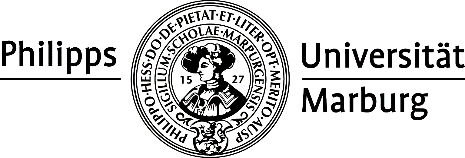 Antrag fürWiSe SoSe 2022Einrichtung (Institut, Abteilung oder Klinik):Name des Lehrverantwortlichen Antragstellers:QSL - Kostenstelle des LehrverantwortlichenLehreinheitVorklinikHMVorklinik HBKlinikHMZMNr. im VorlesungsverzeichnisName der VeranstaltungTyp 1 oder Typ 2 oder Typ 3 (Erläuterung siehe unten)Typ Umfang der benötigten SHK-Stunden in Unterrichtseinheiten (UE = 45 Minuten)Beispielrechnung: 2 Wochen lang an 3 Tagen für 2 Stunden (UE) 2 SHK (Personen)  [2 W x 3 T x 2 h x 2 SHK] = 24 UESumme in Stunden (Feld Typ in % x Feld Umfang in UE)Beispielrechnung: Typ 1 (75%) x 24 UE= 18 SHK-StundenErläuterung: Art der Mitarbeit der studentischen Hilfskraft:Erläuterung: Art der Mitarbeit der studentischen Hilfskraft:Typ 1:Die Hilfskraft unterstützt den akademischen Lehrer bei der Durchführung praktischer Experimente in der ausgewählten UnterrichtsveranstaltungTyp 1:(Bsp.: Physiologie-, Biochemie-, klin.-Chemie-Praktika, Praktika im Studiengang Humanbiologie) Bewilligung von 75% der Praktikumszeit (lt. Studienordnung)Typ 2:.Die Hilfskraft unterstützt den akademischen Lehrer in der ausgewählten Unterrichtsveranstaltung durch zusätzliche ErläuterungenTyp 2:.(Bsp.: Histo-Kurse, Kurse Med-Psychologie und Soziologie, Einsatz in Praktischen Übungen zur Reduktion der Gruppengrößen) Bewilligung von 50 % der Praktikumszeit (lt. Studienordnung)Typ 3:Die Hilfskraft führt eigenverantwortlich ein die curriculare Lehrveranstaltung begleitendes Tutorium durch.Typ 3:Bewilligung von 50% der Praktikumszeit (lt. Studienordnung)Die Vergütungssätze (Lohn und Nebenkosten) pro geleisteter Unterrichtseinheit (UE) betragen:Studentische Hilfskräfte bis zum 6. Semester				13,93 €Ab dem 3. Semester nach bestandenem Physikum			16,02 €Hilfskraft mit Bachelor-Abschluss					16,02 €Es findet eine fachliche / didaktische Ausbildung der studentischen Hilfskräfte statt: Unterrichtskonzept beifügen. Ohne Konzept keine Weiterbearbeitung des Antrages! Es findet eine fachliche / didaktische Ausbildung der studentischen Hilfskräfte statt: Unterrichtskonzept beifügen. Ohne Konzept keine Weiterbearbeitung des Antrages! Ausbildung durch:Ausbildung am:(TT.MM.JJ) x StundenInhaltliche Begründung für den Bedarf an studentischen Hilfskräften:Beschreibung der Aufgaben der studentischen Hilfskraft/des Tutors:___________________________DatumDieses Formular wurde bearbeitet von:_________________________________Unterschrift der/des VorgesetztenVon der Dienststelle auszufüllen:Von der Dienststelle auszufüllen:Eingang im Dekanat des FB Medizin am:Bewilligung/Ablehnung Sitzung der QSL-Kommission/Studienkommission vom: Zuweisungs-Nr.:Bescheid versendet am: